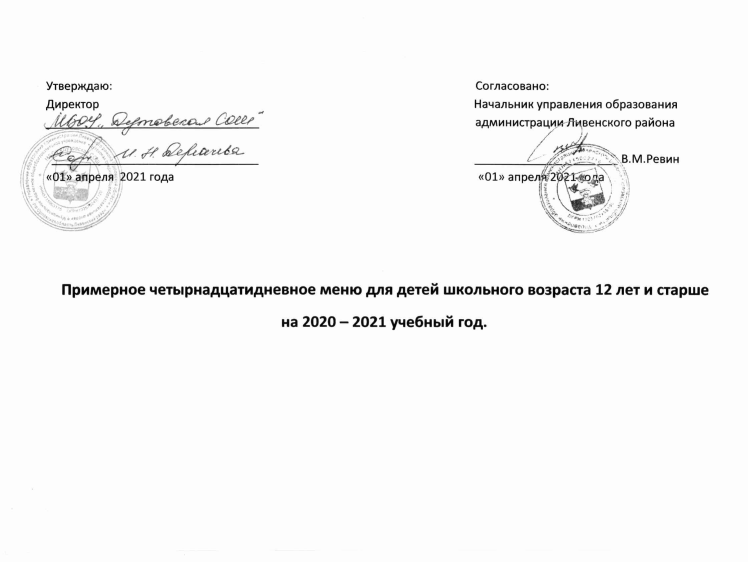 12 лет и старше7 – 11 летПрием пищиНаименование блюдаВес блюдаВес блюдаВес блюдаВес блюдаВес блюдаПищевые вещества Пищевые вещества Пищевые вещества Пищевые вещества Пищевые вещества Пищевые вещества Пищевые вещества Пищевые вещества Пищевые вещества Пищевые вещества Пищевые вещества Пищевые вещества Энергетическая ценность№ рецептурыПрием пищиНаименование блюдаВес блюдаВес блюдаВес блюдаВес блюдаВес блюдаБелкиБелкиБелкиБелкиБелкиЖирыЖирыЖирыУглеводыУглеводыУглеводыУглеводыЭнергетическая ценность№ рецептурыНЕДЕЛЯ 1ДЕНЬ 1ЗАВТРАККаша рисовая молочная жидкая2002002002002008,128,128,128,128,129,629,629,629,6236,6136,6136,61215,13175крупа рисовая30,830,830,830,830,8Молоко106,7106,7106,7106,7106,7Вода71,371,371,371,371,3Сахар55555масло сливочное55555Чай2002002002002000,070,070,070,070,070,010,010,010,0115,3115,3115,3161,62375Чай5050505050Вода150150150150150Сахар1515151515Бутерброд с сыром10010010010010010,6210,6210,6210,6210,6213,4813,4813,4813,4814,0614,0614,06165,353сыр «Российский»6565656565масло сливочное1515151515хлеб пшеничный2020202020ИТОГО за завтрак18,8118,8118,8118,8118,8123,1123,1123,1123,1165,9865,9865,98442,1ОБЕДСвекольник2502502502502501,931,931,931,931,936,346,346,346,346,3410,0510,05104,1644свекла8080808080картофель57,557,557,557,557,5морковь12,512,512,512,512,5лук репчатый13,413,413,413,413,4масло растительное55555томат3,23,23,23,23,2сметана1010101010Салат из свежей  капусты1501501501501501502,415,315,315,315,315,315,315,35,375,375,37165,947капуста116116116116116116лук репчатый121212121212масло растительное101010101010Макаронные изделия отварные1801801801801806,626,626,626,626,346,346,346,3442,3642,3642,3642,36253,31309макаронные изделия5151515151масло сливочное6,76,76,76,76,7Сосиска отварная12012012012012011,3511,3511,3511,3527,527,527,527,52,692,692,692,69308,1243Соус томатный70707070700,380,380,380,382,52,52,52,53,673,673,673,6739,3     331Вода3535353535Мука пшеничная3,53,53,53,53,5Масло сливочное3,53,53,53,53,5Томат10,510,510,510,510,5Сахар1,31,31,31,31,3Яйцо44Напиток из сухофруктов2002002002002000,680,680,680,680,68--21,0121,0121,0121,0121,0146,87348Сахар1515151515Вода230230230230230Хлеб пшеничный1301301301301309,979,979,979,979,971,31,362,462,462,462,462,4310,7Хлеб ржаной90909090905,45,45,45,45,40,990,9936,1936,1936,1936,1936,19182,7ИТОГО за обед38,7338,7338,7338,7338,7360,2760,27183,74183,74183,74183,74183,741410,94ИТОГО ЗА  ДЕНЬ57,5457,5457,5457,5457,5483,3883,38249,72249,72249,72249,72249,721853,04День  2 ЗАВТРАККаша геркулесовая молочная жидкая2007,247,247,247,247,247,247,217,217,217,217,217,217,2140,7440,7440,74256,8167геркулес27Молоко106Сахар5масло сливочное5Бутерброд с колбасой1006,626,626,626,626,626,629,489,489,489,489,489,489,4810,0610,0610,06152,06колбаса80хлеб пшеничный20Чай2002002002002000,070,070,070,070,070,010,010,0115,3115,3115,3115,3161,62375чай5050505050вода150150150150150сахар1515151515Хлеб пшеничный70707070705,375,375,375,375,370,70,70,733,633,633,633,6167,3ИТОГО за завтрак19,319,319,319,319,317,0417,0417,0499,4499,4499,4499,44637,73 ОБЕДСуп крестьянский с крупой2502502502502502,312,312,312,312,317,747,7415,4315,4315,4315,4315,43140,5936Капуста37,537,537,537,537,5Картофель33,7533,7533,7533,7533,75Крупа1010101010Морковь12,512,512,512,512,5Лук12,512,512,512,512,5Масло растительное55555Сметана1010101010Икра свекольная1501503,33,33,33,33,33,33,311,411,411,411,411,420,420,420,4179,4126Свекла143,2143,2Лук31,531,5Томат37,537,5Сахар1,91,9Картофель тушеный с курицей20020020020020020,4920,4920,4920,4920,4915,7515,7520,1220,1220,1220,1220,12303,71100Курица151151151151151Картофель152152152152152лук репчатый17,517,517,517,517,5Масло растительное77777Томат77777Компот из сухофруктов2002002002002000,560,560,560,560,56--27,8927,8927,8927,8927,89113,79348Сухофрукты2525252525Сахар1515151515Вода190190190190190Хлеб  пшеничный1301301301301309,979,979,979,979,971,31,362,462,462,462,462,4310,7Хлеб ржаной90909090905,45,45,45,45,40,990,9936,1936,1936,1936,1936,19182,7ИТОГО за обед42,0342,0342,0342,0342,0337,1837,18182,43182,43182,43182,43182,431230,89ИТОГО ЗА ДЕНЬ61,661,661,661,661,654,2254,22281,87281,87281,87281,87281,871868,62ДЕНЬ 3ЗАВТРАККаша пшённая молочная жидкая20020020020020016,0416,0416,0416,0416,0417,2717,2754,2954,2954,2954,2954,29150,16175крупа пшённая4040404040Вода67,267,267,267,267,2Молоко100,8100,8100,8100,8100,8Сахар55555масло сливочное55555Бутерброд с сыром10010010010010018,6218,6218,6218,6218,6218,4818,4855,0655,0655,0655,0655,06154,08сыр «Охотничий»8080808080хлеб пшеничный2020202020Чай2002002002000,070,070,070,070,010,010,010,015,315,315,315,315,3161,62375Чаи50505050Вода150150150150сахар15151515ИТОГО за завтрак34,7334,7334,7334,7334,7335,7635,76114,66114,66114,66114,66114,66345,78 ОБЕДСуп картофельный с рыбой25025025025025013,2113,2113,2113,2113,214,114,116,76,76,76,76,7116,2450Рыба (минтай)76,2576,2576,2576,2576,25Картофель150150150150150Морковь12,512,512,512,512,5Лук12,512,512,512,512,5Масло растительное55555Винегрет1501501501501501,31,31,31,31,32,32,37,37,37,37,37,35545Свекла2020202020Морковь12,512,512,512,512,5Огурцы консерв27,527,527,527,527,5Капуста2020202020Лук репчатый17,517,517,517,517,5Масло растительное2,52,52,52,52,5Плов из отварной птицы21021021021021037,237,237,237,237,245,3345,3341,0541,0541,0541,0541,05747,09265Курица7070707070Масло растительное2222222222Лук1414141414Морковь4949494949Рис104104104104104Кефир2002002002002005,65,65,65,65,66,386,386,386,388,188,188,18112,52Хлеб пшеничный1301301301301309,979,979,979,979,971,31,362,462,462,462,462,4310,7Хлеб ржаной90909090905,45,45,45,45,40,990,9936,1936,1936,1936,1936,19182,7ИТОГО за обед68,4468,4468,4468,4468,4454,1354,13269,83269,83269,83269,83269,831440,73ИТОГО ЗА ДЕНЬ103,17103,17103,17103,17103,1789,8989,89384,49384,49384,49384,49384,491785,85ДЕНЬ 4ЗАВТРАКРожки с сахаром2002002002002006,046,046,046,046,047,277,2734,2934,2934,2934,2934,29227,1675Рожки4040404040Вода67,267,267,267,267,2Молоко100,8100,8100,8100,8100,8Сахар55555масло сливочное55555Бутерброд с повидлом1001001001001006,626,626,626,626,629,489,4810,0610,0610,0610,0610,06152,02повидло8080808080хлеб пшеничный2020202020Какао с молоком2002002002002003,773,773,773,773,773,933,9325,9525,9525,9525,9525,95153,92382какао-порошок33333молоко100100100100100Вода110110110110110Сахар2020202020Хлеб пшеничный70707070705,375,375,375,375,370,70,733,633,633,633,633,6167,3ИТОГО за завтрак34,8434,8434,8434,8434,8435,9235,92139,19139,19139,19139,19139,191010,34 ОБЕДБорщ с капустой и картофелем2502502502502501,91,91,91,91,96,666,6610,8110,8110,8110,8110,81111,1182свекла5050505050капуста свежая2525252525картофель28,128,128,128,128,1морковь13,113,113,113,113,1лук репчатый6,256,256,256,256,25масло растительное33333сметана1010101010Витаминный салат1201201201201200,860,860,860,860,865,115,112,612,612,612,612,6159,849капуста60,660,660,660,660,6лук10,810,810,810,810,8морковь35,535,535,535,535,5масло33333Каша гречневая рассыпчатая20020020020020010,4810,4810,4810,4810,486,526,5254,054,054,054,054,0316,57302крупа гречневая6969696969масло сливочное6,76,76,76,76,7Котлеты с соусом100/30100/30100/30100/30100/3015,6215,6215,6215,6215,6216,7316,738,28,28,28,28,2252,2161говядина92,592,592,592,592,5хлеб пшеничный14,814,814,814,814,8сухари8,58,58,58,58,5масло растительное5,75,75,75,75,7Хлеб пшеничный1301301301301309,979,979,979,979,971,31,362,462,462,462,462,4310,7Хлеб ржаной90909090905,45,45,45,45,40,990,9936,1936,1936,1936,1936,19182,7Запеканка творожная15029,2229,2229,2229,2229,2229,2229,2229,2229,2229,2212,1112,1112,1129,129,129,1342,2379творог141141141141141крупа манная9,79,79,79,79,7мука пшеничная1212121212Яйца4,54,54,54,54,5Сахар9,79,79,79,79,7ванилин0,0150,0150,0150,0150,015сметана5,25,25,25,25,2сухари5,25,25,25,25,2масло сливочное5,25,25,25,25,2Чай2000,070,070,070,070,070,070,010,010,010,010,010,010,0115,3115,3115,3161,62375Чаи50Вода150сахар15ИТОГО за обед46,146,146,146,146,137,5737,5737,5737,57212,72212,72212,721402,1ИТОГО ЗА ДЕНЬ80,9480,9480,9480,9480,9473,4973,4973,4973,49351,91351,91351,912412,44 ДЕНЬ 5ЗАВТРАКГречневая каша с сахаром2003,833,833,833,833,833,837,277,277,277,277,277,277,2727,9527,9527,95192,9302Гречка193масло сливочное7Бутерброд с сыром1001001001001006,626,626,626,626,629,489,4810,0610,0610,0610,0610,06152,03сыр «Российский»6565656565масло сливочное1515151515хлеб пшеничный2020202020Чай2000,070,070,070,070,070,070,010,010,010,010,010,010,0115,3115,3115,3161,62375Чай50Вода150Сахар15Хлеб пшеничный705,375,375,375,375,375,370,70,70,70,70,70,70,733,633,633,6167,3ИТОГО за завтрак15,8915,8915,8915,8915,8916,8316,8316,8316,8386,9286,9286,92573,82ОБЕДСуп картофельный с бобовыми2502,342,342,342,342,342,343,893,893,893,893,893,893,8913,6113,6113,6198,79102Горох21,25картофель67,5морковь12,5лук репчатый12,5масло сливочное5Салат из свежей  капусты1502,42,42,42,42,42,415,315,315,315,315,315,315,35,375,375,37165,946капуста116лук репчатый12масло растительное10Картофельное пюре1803,833,833,833,833,833,837,277,277,277,277,277,277,2727,9527,9527,95192,9312Картофель170Молоко24масло сливочное6,7Рыба (филе) отварная10017,5717,5717,5717,5717,5717,576,856,856,856,856,856,856,850,610,610,61143,011Треска98лук репчатый3,5Морковь4,5Яйцо4Бифидок2002002002002005,65,65,65,65,66,386,386,386,388,188,188,18112,52Хлеб пшеничный1301309,979,979,979,979,971,31,31,31,31,31,31,362,462,462,4310,7Хлеб ржаной90905,45,45,45,45,40,990,990,990,990,990,990,9936,1936,1936,19182,7ИТОГО за обед44,4744,4744,4744,4744,4750,950,950,950,950,950,950,9179,39179,39179,391373,68ИТОГО ЗА ДЕНЬ60,3660,3660,3660,3660,3667,7367,7367,7367,7367,7367,7367,73266,31266,31266,311947,5 ДЕНЬ 6ЗАВТРАКГеркулесовая каша молочная2002006,886,886,886,886,886,996,996,996,996,996,996,9943,0443,0443,04173,667геркулес30,830,8Сахар55Молоко106,7106,7масло сливочное55Вода71,371,3Кофейный напиток2002002002003,773,773,773,773,773,933,933,933,933,933,933,9325,95126,92379Кофейный напиток3333Вода110110110110Сахар20202020Хлеб пшеничный70707070Бутерброд с колбасой1001001001006,626,626,627,487,487,487,487,487,487,4810,0610,0610,06135,06колбаса80808080хлеб пшеничный20202020ИТОГО за завтрак17,2717,2717,2718,418,418,418,418,418,418,479,0579,0579,05435,52ОБЕДЩи из свежей капусты и картофеля2502502502502,092,092,096,336,336,336,336,336,336,3310,6410,6410,64107,8388капута белокочанная68,7568,7568,7568,75картофель40404040морковь12,512,512,512,5лук репчатый12,512,512,512,5масло растительное5555сметана10101010Салат из моркови с яблоками1201201201201,081,081,080,180,180,180,180,180,180,188,628,628,6240,4061морковь93,893,893,893,8яблоки28,428,428,428,4сахар1111Рис отварной1801801801805,445,445,4423,5923,5923,5923,5923,5923,5923,5930,7130,7130,71356,98304рис37,537,537,537,5масло сливочное15151515Птица отварная10010010010026,0226,0226,0226,0226,0226,0226,0226,0226,0226,021,391,391,39346,69108курица потрошенная128128128128морковь3,43,43,43,4петрушка3,43,43,43,4масло сливочное5,75,75,75,7Чай2002002002002000,070,070,070,070,070,010,010,010,0115,3115,3115,3161,62375Чай50Вода150Сахар15Хлеб пшеничный1309,979,979,979,979,979,971,31,31,31,31,31,31,362,462,462,4310,7Хлеб ржаной905,45,45,45,45,45,40,990,990,990,990,990,990,9936,1936,1936,19182,7ИТОГО за обед51,3651,3651,3651,3651,3651,3667,4167,4167,4167,4167,4167,4167,41266,14266,14266,141374,32ИТОГО ЗА ДЕНЬ68,6368,6368,6368,6368,6368,6385,8185,8185,8185,8185,8185,8185,81345,19345,19345,191809,84 ДЕНЬ 7ЗАВТРАКВитаминный салат1201201201201200,860,860,860,860,865,115,112,612,612,612,612,6159,849капуста60,660,660,660,660,6лук10,810,810,810,810,8морковь35,535,535,535,535,5масло33333Оладьи со  сметаной200/15200/15200/15200/15200/1512,4612,4612,4612,4612,4611,5111,5111,51108,52108,52108,52108,52587,5183творог200200200200200мука пшеничная3535353535яйца44444вода8585858585дрожжи прессованные2,52,52,52,52,5сахар33333соль1,51,51,51,51,5масло растительное99999чай2003,773,773,773,773,773,773,933,933,933,933,933,933,9325,9525,9525,95153,92375Чай50сахар15Вода150Хлеб пшеничный705,375,375,375,375,375,370,70,70,70,70,70,70,733,633,633,6167,3ИТОГО за завтрак22,4622,4622,4622,4622,4622,4621,2521,2521,2521,2521,2521,2521,25170,68170,68170,68968,53ОБЕДСуп картофельный с макаронными изделиями2502,832,832,832,832,832,832,862,862,862,862,862,862,8621,7621,7621,76124,09111макаронные изделия10Картофель100Морковь12,5Петрушка3,5лук репчатый11,6масло сливочное3,75Каша перловая1805,625,625,625,625,625,621212121212121239,639,639,6249,48152крупа перловая49,5масло сливочное10Гуляш из говядины12036,1436,1436,1436,1436,1436,1440,3440,3440,3440,3440,3440,3440,3411,211,211,2552,54246Говядина100масло сливочное6,3лук репчатый5Томат4,5мука пшеничная4,2Винегрет1501501501501501,31,31,31,31,32,32,37,37,37,37,37,35545Свекла2020202020Морковь12,512,512,512,512,5Огурцы консерв27,527,527,527,527,5Капуста2020202020Лук репчатый17,517,517,517,517,5Масло растительное2,52,52,52,52,5Напиток из сухофруктов2000,560,560,560,560,560,56-------27,8927,8927,89113,79348Сухофрукты25Сахар15Вода190Хлеб пшеничный1309,979,979,979,979,979,971,31,31,31,31,31,31,362,462,462,4310,7Хлеб ржаной905,45,45,45,45,45,40,990,990,990,990,990,990,9936,1936,1936,19182,7ИТОГО за обед60,5260,5260,5260,5260,5260,5257,4957,4957,4957,4957,4957,4957,49206,34206,34206,341534,1ИТОГО ЗА ДЕНЬ82,9882,9882,9882,9882,9882,9878,7478,7478,7478,7478,7478,7478,74377,02377,02377,022502,63НЕДЕЛЯ 2 ДЕНЬ 8ЗАВТРАККартофельное пюре1803,833,833,833,833,833,837,277,277,277,277,277,277,2727,9527,9527,95192,9312Картофель170Молоко24масло сливочное6,7Сельдь солёная10017,017,017,017,017,017,08,58,58,58,58,58,58,5---149,026Салат из свежей  капусты1501501502,42,42,42,415,315,315,315,315,315,315,35,375,375,37165,947капуста116116116лук репчатый121212масло растительное101010Печенье502,42,42,42,42,42,415,315,315,315,315,315,315,35,375,375,37Чай2000,070,070,070,070,070,070,010,010,010,010,010,010,0115,3115,3115,3161,62375Чай502,32,32,32,32,32,31,21,21,21,21,21,21,23,33,33,3112Вода150Сахар15Хлеб пшеничный705,375,375,375,375,375,370,70,70,70,70,70,70,733,633,633,6167,3ИТОГО за завтрак26,5726,5726,5726,5726,5726,5731,7831,7831,7831,7831,7831,7831,7884,2484,2484,24570,82ОБЕДРассольник ленинградский2505,035,035,035,035,035,0311,311,311,311,311,311,311,332,3832,3832,38149,696Картофель100Крупа5Морковь12,5Лук6,25масло растительное5Сметана10Икра свекольная1803,963,963,963,963,963,9613,6813,6813,6813,6813,6813,6813,6824,4824,4824,48215,2853Свекла143,2Лук31,5Томат37,5Сахар1,9Голубцы ленивые1009,379,379,379,379,379,379,559,559,559,559,559,559,557,047,047,04151,7292Курица64,6Рис4масло сливочное2,3капуста белокочанная29,1Бифидок2002002002002005,65,65,65,65,66,386,386,386,388,188,188,18112,52Хлеб пшеничный1309,979,979,979,979,979,971,31,31,31,31,31,31,362,462,462,4310,7Хлеб ржаной905,45,45,45,45,45,40,990,990,990,990,990,990,9936,1936,1936,19182,7ИТОГО за обед39,0539,0539,0539,0539,0539,0548,548,548,548,548,548,548,5303,17303,17303,171254,3ИТОГО ЗА ДЕНЬ65,6265,6265,6265,6265,6265,6280,2880,2880,2880,2880,2880,2880,28387,41387,41387,411825,12ДЕНЬ 9ЗАВТРАККаша манная молочная жидкая2007,247,247,247,247,247,247,217,217,217,217,217,217,2140,7440,7440,74256,81105крупа манная27Молоко106Сахар5масло сливочное5Бутерброд с повидлом1001001001001006,626,626,626,626,629,489,4810,0610,0610,0610,0610,06152,02повидло8080808080хлеб пшеничный2020202020чай2003,773,773,773,773,773,773,933,933,933,933,933,933,9325,9525,9525,95153,92375Чай50сахар15Вода150Яблоко1000,40,40,40,40,40,40,40,40,40,40,40,40,49,89,89,847,0ИТОГО за завтрак17,0517,0517,0517,0517,0517,0520,2820,2820,2820,2820,2820,2820,2880,3180,3180,31574,5ОБЕДСуп-лапша домашняя2502,452,452,452,452,452,454,894,894,894,894,894,894,8913,9113,9113,91109,3856Лапша22,5Лук6,25Морковь12,5масло сливочное5Петрушка3,2Салат из моркови1201,081,081,081,081,081,080,180,180,180,180,180,180,188,628,628,6240,4061морковь93,8сахар1Капуста тушеная1804,724,724,724,724,724,725,85,85,85,85,85,85,824,224,224,2156,89321капуста белокочанная197масло растительное6,7Морковь6,7лук репчатый7,5Томат10,6мука пшеничная1,8Сахар4,5Тефтели из говядины10013,0913,0913,0913,0913,0913,0919,3219,3219,3219,3219,3219,3219,3213,4913,4913,49280,2105Говядина83крупа рисовая7лук репчатый2,8масло сливочное4мука пшеничная3,2Компот из свежих плодов2000,160,160,160,160,160,16-------14,9914,9914,9960,64348Яблоки45,4Сахар15Хлеб пшеничный1309,979,979,979,979,979,971,31,31,31,31,31,31,362,462,462,4310,7Хлеб ржаной905,45,45,45,45,45,40,990,990,990,990,990,990,9936,1936,1936,19182,7ИТОГО за обед36,8736,8736,8736,8736,8736,8732,4832,4832,4832,4832,4832,4832,48173,8173,8173,81140,91ИТОГО ЗА ДЕНЬ53,9253,9253,9253,9253,9253,9252,7652,7652,7652,7652,7652,7652,76254,11254,11254,111715,41ДЕНЬ 10ЗАВТРАКЗапеканка творожная15029,2229,2229,2229,2229,2229,2212,1112,1112,1112,1112,1112,1112,1129,129,129,1342,2379творог141141141141141крупа манная9,79,79,79,79,7мука пшеничная1212121212Яйца4,54,54,54,54,5Сахар9,79,79,79,79,7ванилин0,0150,0150,0150,0150,015сметана5,25,25,25,25,2сухари5,25,25,25,25,2масло сливочное5,25,25,25,25,2Винегрет1501501501501501,31,31,31,31,32,32,37,37,37,37,37,35545Свекла2020202020Морковь12,512,512,512,512,5Огурцы консерв27,527,527,527,527,5Капуста2020202020Лук репчатый17,517,517,517,517,5Масло растительное2,52,52,52,52,5Яблоко1000,40,40,40,40,40,49,89,89,846Какао с молоком2003,773,773,773,773,773,773,933,933,933,933,933,933,9325,9525,9525,95153,92382какао-порошок3Молоко100Вода110сахар20ИТОГО за завтрак34,6934,6934,6934,6934,6934,6918,3418,3418,3418,3418,3418,3418,3472,1572,1572,15597,15ОБЕДСуп картофельный с мясными фрикадельками2509,769,769,769,769,769,766,826,826,826,826,826,826,8219,0119,0119,01175,152Картофель113,75Морковь12,5Лук6,25масло сливочное2,5Фарш: говядина54Лук4Яйца4Рагу из овощей2003,723,723,723,723,723,7214,8714,8714,8714,8714,8714,8714,8722,5722,5722,57238,9957Картофель86Морковь40капуста белокочанная50Лук19масло растительное8Сосиска отварная15015015015015011,3511,3511,3511,3511,3527,527,527,52,692,692,692,69308,1243Чай2000,560,560,560,560,560,56-------27,8927,8927,89113,79375Чай25Сахар15Вода190Хлеб пшеничный1309,979,979,979,979,979,971,31,31,31,31,31,31,362,462,462,4310,7Хлеб ржаной905,45,45,45,45,45,40,990,990,990,990,990,990,9936,1936,1936,19182,7ИТОГО за обед40,7640,7640,7640,7640,7640,7651,4851,4851,4851,4851,4851,4851,48170,75170,75170,751329,38ИТОГО ЗА ДЕНЬ75,4575,4575,4575,4575,4575,4569,8269,8269,8269,8269,8269,8269,82242,9242,9242,91926,53ДЕНЬ 11ЗАВТРАККаша рисовая молочная жидкая2002002002002006,126,126,126,126,126,626,626,626,6232,6132,6132,61190,13175крупа рисовая30,830,830,830,830,8Молоко106,7106,7106,7106,7106,7Вода71,371,371,371,371,3Сахар55555масло сливочное55555Кофейный напиток с молоком2002002002002002,792,792,792,792,793,193,193,193,1922,7122,7122,71108,69379кофейный напиток22222Вода120120120120120Сахар1515151515Молоко100100100100100Бутерброд с сыром1001001001001007,627,627,627,627,628,488,488,488,4820,0620,0620,06142,03сыр «Российский»6565656565масло сливочное1515151515хлеб пшеничный2020202020ИТОГО за завтрак16,5316,5316,5316,5316,5318,2918,2918,2918,2975,3875,3875,38440,82 ОБЕДСуп крестьянский с крупой2502502502502502,312,312,312,312,317,747,747,747,747,747,7415,43140,5936Капуста37,537,537,537,537,5Картофель33,7533,7533,7533,7533,75Крупа1010101010Морковь12,512,512,512,512,5Лук12,512,512,512,512,5Масло растительное55555Сметана1010101010Икра свекольная1503,33,33,33,33,33,311,411,411,411,411,411,411,420,420,420,4179,4126Свекла143,2Лук31,5Томат37,5Сахар1,9Картофель тушеный с курицей20020020020020020,4920,4920,4920,4920,4915,7515,7520,1220,1220,1220,1220,12303,71100Курица151151151151151Картофель152152152152152лук репчатый17,517,517,517,517,5Масло растительное77777Томат77777Компот из сухофруктов2002002002002000,560,560,560,560,56--27,8927,8927,8927,8927,89113,79348Сухофрукты2525252525Сахар1515151515Вода190190190190190Хлеб  пшеничный1301301301301309,979,979,979,979,971,31,362,462,462,462,462,4310,7Хлеб ржаной90909090905,45,45,45,45,40,990,9936,1936,1936,1936,1936,19182,7ИТОГО за обед42,0342,0342,0342,0342,0337,1837,18182,43182,43182,43182,43182,431230,89ИТОГО ЗА ДЕНЬ58,5658,5658,5658,5658,5655,4755,47257,81257,81257,81257,81257,811671,71ДЕНЬ 12ЗАВТРАККаша пшённая молочная жидкая2002002002002008,048,048,048,048,048,278,2734,2934,2934,2934,2934,29217,16175крупа пшённая4040404040Вода67,267,267,267,267,2Молоко100,8100,8100,8100,8100,8Сахар55555масло сливочное55555Бутерброд с сыром1001001001001008,628,628,628,628,6210,4810,4820,0620,0620,0620,0620,06153,08сыр «Охотничий»8080808080хлеб пшеничный2020202020Чай2002002002000,070,070,070,070,070,010,010,0125,3125,3125,3125,3125,3165,62375Чаи50505050Вода150150150150сахар15151515ИТОГО за завтрак16,7316,7316,7316,7316,7318,7618,7679,6679,6679,6679,6679,66435,78 ОБЕДБорщ с капустой и картофелем2501,91,91,91,91,91,96,666,666,666,666,666,666,6610,8110,8110,81111,1182свекла50капуста свежая25картофель28,1морковь13,1лук репчатый6,25масло растительное3сметана10Витаминный салат1200,860,860,860,860,860,865,115,115,115,115,115,115,112,612,612,6159,849капуста60,6лук10,8морковь35,5масло3Каша гречневая рассыпчатая20010,4810,4810,4810,4810,4810,486,526,526,526,526,526,526,5254,054,054,0316,57302крупа гречневая69масло сливочное6,7Котлеты с соусом100/3015,6215,6215,6215,6215,6215,6216,7316,7316,7316,7316,7316,7316,738,28,28,2252,2161говядина92,5хлеб пшеничный14,8сухари8,5масло растительное5,7Хлеб пшеничный1309,979,979,979,979,979,971,31,31,31,31,31,31,362,462,462,4310,7Хлеб ржаной905,45,45,45,45,45,40,990,990,990,990,990,990,9936,1936,1936,19182,7Кофейный напиток с молоком2002002002002002,792,792,792,792,793,193,193,193,1919,7119,7119,71118,69379кофейный напиток22222Вода120120120120120Сахар1515151515Молоко100100100100100ИТОГО за обед46,146,146,146,146,146,137,5737,5737,5737,5737,5737,5737,57212,72212,72212,721402,1ИТОГО ЗА ДЕНЬ62,8362,8362,8362,8362,8362,8356,3356,3356,3356,3356,3356,3356,33292,38292,38292,381837,88 ДЕНЬ 13ЗАВТРАКГречневая каша с сахаром2003,833,833,833,833,833,837,277,277,277,277,277,277,2727,9527,9527,95192,9302Гречка193масло сливочное7Бутерброд с сыром1001001001001006,626,626,626,626,629,489,4810,0610,0610,0610,0610,06152,03сыр «Российский»6565656565масло сливочное1515151515хлеб пшеничный2020202020Чай2000,070,070,070,070,070,070,010,010,010,010,010,010,0115,3115,3115,3161,62375Чай50Вода150Сахар15Хлеб пшеничный705,375,375,375,375,375,370,70,70,70,70,70,70,733,633,633,6167,3ИТОГО за завтрак15,8915,8915,8915,8915,8916,8316,8316,8316,8386,9286,9286,92573,82ОБЕДЩи из свежей капусты и картофеля2502,092,092,092,092,092,096,336,336,336,336,336,336,3310,6410,6410,64107,8388капута белокочанная68,75картофель40морковь12,5лук репчатый12,5масло растительное5сметана10Салат из моркови с яблоками1201,081,081,081,081,081,080,180,180,180,180,180,180,188,628,628,6240,4061морковь93,8яблоки28,4сахар1Рис отварной1805,445,445,445,445,445,4423,5923,5923,5923,5923,5923,5923,5930,7130,7130,71356,98304рис37,5масло сливочное15Птица отварная10026,0226,0226,0226,0226,0226,0226,0226,0226,0226,0226,0226,0226,021,391,391,39346,69108курица потрошенная128морковь3,4петрушка3,4масло сливочное5,7Бифилюкс2005,65,65,65,65,65,66,386,386,386,386,386,386,388,188,188,18112,52Хлеб пшеничный1309,979,979,979,979,979,971,31,31,31,31,31,31,362,462,462,4310,7Хлеб ржаной905,45,45,45,45,45,40,990,990,990,990,990,990,9936,1936,1936,19182,7ИТОГО за обед51,3651,3651,3651,3651,3651,3667,4167,4167,4167,4167,4167,4167,41266,14266,14266,141374,32ИТОГО ЗА ДЕНЬ67,2567,2567,2567,2567,2567,2584,2484,2484,2484,2484,2484,2484,24353,06353,06353,061948,14 ДЕНЬ 14ЗАВТРАКРожки с сахаром2002002002002006,046,046,046,046,047,277,2734,2934,2934,2934,2934,29227,1675Рожки4040404040Вода67,267,267,267,267,2Молоко100,8100,8100,8100,8100,8Сахар55555масло сливочное55555Витаминный салат1201201201201200,860,860,860,860,865,115,112,612,612,612,612,6159,849капуста60,660,660,660,660,6лук10,810,810,810,810,8морковь35,535,535,535,535,5масло33333чай2003,773,773,773,773,773,773,933,933,933,933,933,933,9325,9525,9525,95153,92375Чай50сахар15Вода150Хлеб пшеничный705,375,375,375,375,375,370,70,70,70,70,70,70,733,633,633,6167,3ИТОГО за завтрак17,9917,9917,9917,9917,9917,9914,1614,1614,1614,1614,1614,1614,1697,9497,9497,94543,33ОБЕДСуп картофельный с бобовыми2502,342,342,342,342,342,343,893,893,893,893,893,893,8913,6113,6113,6198,79102Горох21,25картофель67,5морковь12,5лук репчатый12,5масло сливочное5Салат из свежей  капусты1502,42,42,42,42,42,415,315,315,315,315,315,315,35,375,375,37165,946капуста116лук репчатый12масло растительное10Картофельное пюре1803,833,833,833,833,833,837,277,277,277,277,277,277,2727,9527,9527,95192,9312Картофель170Молоко24масло сливочное6,7Котлета рыбная10017,5717,5717,5717,5717,5717,576,856,856,856,856,856,856,850,610,610,61143,011Треска98лук репчатый3,5Морковь4,5яйцо4.5Яйцо4Кефир2002005,65,65,65,65,65,66,386,386,386,386,386,388,188,188,18112,52Хлеб пшеничный1301309,979,979,979,979,971,31,31,31,31,31,31,362,462,462,4310,7Хлеб ржаной90905,45,45,45,45,40,990,990,990,990,990,990,9936,1936,1936,19182,7ИТОГО за обед43,1143,1143,1143,1143,1141,9841,9841,9841,9841,9841,9841,98179,39179,39179,391373,68ИТОГО ЗА ДЕНЬ61,1061,1061,1061,1061,1061,1056,1456,1456,1456,1456,1456,1456,14277,33277,33277,331917,01Прием пищиПрием пищиНаименование блюдаНаименование блюдаНаименование блюдаВес блюдаВес блюдаВес блюдаВес блюдаВес блюдаПищевые вещества Пищевые вещества Пищевые вещества Пищевые вещества Пищевые вещества Пищевые вещества Пищевые вещества Энергетическая ценность№ рецептурыПрием пищиПрием пищиНаименование блюдаНаименование блюдаНаименование блюдаВес блюдаВес блюдаВес блюдаВес блюдаВес блюдаБелкиБелкиБелкиЖирыЖирыЖирыУглеводыЭнергетическая ценность№ рецептурыНЕДЕЛЯ 1 ДЕНЬ 1НЕДЕЛЯ 1 ДЕНЬ 1ЗАВТРАКЗАВТРАККаша рисовая молочная жидкаяКаша рисовая молочная жидкаяКаша рисовая молочная жидкая2002002002002006,126,126,127,627,6234,6134,61212,13175крупа рисоваякрупа рисоваякрупа рисовая30,830,830,830,830,8молокомолокомолоко106,7106,7106,7106,7106,7водаводавода71,371,371,371,371,3сахарсахарсахар55555масло сливочноемасло сливочноемасло сливочное55555ЧайЧайЧай2002002002002000,070,070,070,010,010,0115,3161,62375чайчайчай5050505050водаводавода150150150150150сахарсахарсахар1515151515Бутерброд с сыромБутерброд с сыромБутерброд с сыром75757575758,628,628,6211,4811,4812,0612,06160,353сыр «Российский»сыр «Российский»сыр «Российский»4545454545масло сливочноемасло сливочноемасло сливочное1010101010хлеб пшеничныйхлеб пшеничныйхлеб пшеничный2020202020ИТОГО за завтракИТОГО за завтрак14,8114,8114,8119,1119,1161,9861,98423,01ОБЕДОБЕДСвекольникСвекольникСвекольник2502502502502501,931,931,936,346,346,3410,05104,1644свекласвекласвекла8080808080картофелькартофелькартофель57,557,557,557,557,5морковьморковьморковь12,512,512,512,512,5лук репчатыйлук репчатыйлук репчатый13,413,413,413,413,4масло растительноемасло растительноемасло растительное55555томаттоматтомат3,23,23,23,23,2сметанасметанасметана1010101010Салат из   капустыСалат из   капустыСалат из   капусты1001001001001001,610,210,210,210,23,583,58110,647капуста квашенаякапуста квашенаякапуста квашеная116116116116116лук репчатыйлук репчатыйлук репчатый1212121212масло растительноемасло растительноемасло растительное1010101010Макаронные изделия отварныеМакаронные изделия отварныеМакаронные изделия отварные1501501501501505,625,625,625,285,285,2835,3211,09309макаронные изделиямакаронные изделиямакаронные изделия5151515151масло сливочноемасло сливочноемасло сливочное6,76,76,76,76,7Сосиска отварнаяСосиска отварнаяСосиска отварная1501501501501506,626,626,6216,0416,0416,041,57179,72243Соус томатныйСоус томатныйСоус томатный50505050500,270,270,271,81,81,82,6228,07331ВодаВодаВода3535353535Мука пшеничнаяМука пшеничнаяМука пшеничная3,53,53,53,53,5Масло сливочноеМасло сливочноеМасло сливочное3,53,53,53,53,5ТоматТоматТомат10,510,510,510,510,5СахарСахарСахар1,31,31,31,31,3ЯйцоЯйцоЯйцо44444Напиток из сухофруктовНапиток из сухофруктовНапиток из сухофруктов2002002002002000,680,680,68--21,0121,0146,87348СахарСахарСахар1515151515водаводавода230230230230230Хлеб пшеничныйХлеб пшеничныйХлеб пшеничный70707070705,375,375,370,70,733,633,6167,3Хлеб ржанойХлеб ржанойХлеб ржаной60606060603,653,653,6517,517,524,1324,13121,8ИТОГО за обедИТОГО за обед25,7425,7425,7457,8657,86131,86131,86969,61ИТОГО ЗА  ДЕНЬИТОГО ЗА  ДЕНЬ40,5540,5540,5576,9776,97193,84193,841392,62ДЕНЬ 2ДЕНЬ 2ЗАВТРАКЗАВТРАККаша геркулесовая молочная жидкаяКаша геркулесовая молочная жидкаяКаша геркулесовая молочная жидкая2002002002002007,247,217,217,217,2140,7440,74256,8167геркулесгеркулесгеркулес2727272727МолокоМолокоМолоко106106106106106СахарСахарСахар55555масло сливочноемасло сливочноемасло сливочное55555Бутерброд с колбасойБутерброд с колбасойБутерброд с колбасой70707070706,629,489,489,489,4810,0610,06152,06колбасаколбасаколбаса5050505050хлеб пшеничныйхлеб пшеничныйхлеб пшеничный2020202020ЧайЧайЧай2002002002002000,070,070,070,010,0115,3115,3161,62375чайчайчай5050505050водаводавода150150150150150сахарсахарсахар1515151515Хлеб пшеничныйХлеб пшеничныйХлеб пшеничный70707070705,375,375,370,70,733,633,6167,3ИТОГО за завтракИТОГО за завтрак19,319,319,317,0417,0499,4499,44637,73ОБЕДОБЕДСуп крестьянский с крупойСуп крестьянский с крупойСуп крестьянский с крупой2502502502502502,312,312,317,747,7415,4315,43140,5936КапустаКапустаКапуста37,537,537,537,537,5КартофельКартофельКартофель33,7533,7533,7533,7533,75КрупаКрупаКрупа1010101010МорковьМорковьМорковь12,512,512,512,512,5ЛукЛукЛук12,512,512,512,512,5Масло растительноеМасло растительноеМасло растительное55555СметанаСметанаСметана1010101010Икра свекольнаяИкра свекольнаяИкра свекольная1001001001001003,311,411,411,411,420,420,4179,4126СвеклаСвеклаСвекла143,2143,2143,2143,2143,2ЛукЛукЛук31,531,531,531,531,5ТоматТоматТомат37,537,537,537,537,5СахарСахарСахар1,91,91,91,91,9Картофель тушеный с курицейКартофель тушеный с курицейКартофель тушеный с курицей20020020020020020,4920,4920,4915,7515,7520,1220,12303,71100КурицаКурицаКурица151151151151151КартофельКартофельКартофель152152152152152лук репчатыйлук репчатыйлук репчатый17,517,517,517,517,5Масло растительноеМасло растительноеМасло растительное77777ТоматТоматТомат77777Помидор свежийПомидор свежийПомидор свежий50505050500,30,30,30,10,12,12,19,95Компот из сухофруктовКомпот из сухофруктовКомпот из сухофруктов2002002002002000,560,560,56--27,8927,89113,79348СухофруктыСухофруктыСухофрукты2525252525СахарСахарСахар1515151515ВодаВодаВода190190190190190Хлеб ржанойХлеб ржанойХлеб ржаной60606060603,63,63,60,660,6624,1324,13121,8ИТОГО за обедИТОГО за обед27,5527,5527,5536,3536,35110,07110,07869,24ИТОГО ЗА ДЕНЬИТОГО ЗА ДЕНЬ46,8546,8546,8553,3953,39209,51209,511506,97ДЕНЬ 3ДЕНЬ 3ЗАВТРАКЗАВТРАККаша пшённая молочная жидкаяКаша пшённая молочная жидкаяКаша пшённая молочная жидкая20020020020020016,0416,0416,0417,2750,2950,2950,29137,16175крупа пшённаякрупа пшённаякрупа пшённая4040404040ВодаВодаВода67,267,267,267,267,2МолокоМолокоМолоко100,8100,8100,8100,8100,8СахарСахарСахар55555масло сливочноемасло сливочноемасло сливочное55555Бутерброд с сыромБутерброд с сыромБутерброд с сыром757575757516,6216,6216,6219,4840,0640,0640,06132,08сыр «Охотничий»сыр «Охотничий»сыр «Охотничий»5555555555хлеб пшеничныйхлеб пшеничныйхлеб пшеничный2020202020ЧайЧайЧай2002002002002000,070,010,010,010,0110,3110,3161,62375сахарсахарсахар1515151515водаводавода150150150150150чайчайчай1515151515ИТОГО за завтракИТОГО за завтрак32,7332,7332,7336,76100,66100,66100,66330,78ОБЕДОБЕДСуп картофельный с рыбойСуп картофельный с рыбойСуп картофельный с рыбой25025025025025013,2113,2113,214,114,116,76,7116,2450Рыба (минтай)Рыба (минтай)Рыба (минтай)76,2576,2576,2576,2576,25КартофельКартофельКартофель150150150150150МорковьМорковьМорковь12,512,512,512,512,5ЛукЛукЛук12,512,512,512,512,5Масло растительноеМасло растительноеМасло растительное55555ВинегретВинегретВинегрет1001001001001001,31,31,32,37,37,37,35545СвеклаСвеклаСвекла2020202020МорковьМорковьМорковь12,512,512,512,512,5Огурцы консервОгурцы консервОгурцы консерв27,527,527,527,527,5КапустаКапустаКапуста2020202020Лук репчатыйЛук репчатыйЛук репчатый17,517,517,517,517,5Масло растительноеМасло растительноеМасло растительное2,52,52,52,52,5Плов из отварной птицыПлов из отварной птицыПлов из отварной птицы20020020020020037,237,237,245,3345,3341,0541,05747,09265КурицаКурицаКурица7070707070Масло растительноеМасло растительноеМасло растительное1111111111ЛукЛукЛук2222222222МорковьМорковьМорковь1414141414РисРисРис4949494949КефирКефирКефир2002002002002005,65,65,66,386,388,188,18112,52Хлеб пшеничныйХлеб пшеничныйХлеб пшеничный70707070705,375,375,370,70,733,633,667,3Хлеб ржанойХлеб ржанойХлеб ржаной60606060603,63,63,60,660,6624,1324,13121,8ИТОГО за обедИТОГО за обед62,0462,0462,0453,153,1228,97228,971136,45ИТОГО ЗА ДЕНЬИТОГО ЗА ДЕНЬ94,7794,7794,7789,8689,86329,57329,571467,23ДЕНЬ 4ДЕНЬ 4ЗАВТРАКЗАВТРАКРожки с сахаромРожки с сахаромРожки с сахаром2002002002002006,046,046,047,2734,2934,2934,29227,1675РожкиРожкиРожки4040404040ВодаВодаВода67,267,267,267,267,2МолокоМолокоМолоко100,8100,8100,8100,8100,8СахарСахарСахар55555масло сливочноемасло сливочноемасло сливочное55555Бутерброд с повидломБутерброд с повидломБутерброд с повидлом65656565656,626,626,629,4810,0610,0610,06152,02повидлоповидлоповидло4545454545хлеб пшеничныйхлеб пшеничныйхлеб пшеничный2020202020Какао с молокомКакао с молокомКакао с молоком2002002002002003,773,773,773,9325,9525,9525,95153,92382какао-порошоккакао-порошоккакао-порошок33333молокомолокомолоко100100100100100ВодаВодаВода110110110110110СахарСахарСахар2020202020Хлеб пшеничныйХлеб пшеничныйХлеб пшеничный70707070705,375,375,370,733,633,633,6167,3ИТОГО за завтракИТОГО за завтрак34,8434,8434,8435,92139,19139,19139,191010,34ОБЕДОБЕДБорщ с капустой и картофелемБорщ с капустой и картофелемБорщ с капустой и картофелем2502502502502501,91,91,96,666,6610,8110,81111,1182свекласвекласвекла5050505050капуста свежаякапуста свежаякапуста свежая2525252525картофелькартофелькартофель28,128,128,128,128,1морковьморковьморковь13,113,113,113,113,1лук репчатыйлук репчатыйлук репчатый6,256,256,256,256,25масло растительноемасло растительноемасло растительное33333сметанасметанасметана1010101010Витаминный салатВитаминный салатВитаминный салат1001001001001000,860,860,865,112,612,612,6159,849капустакапустакапуста60,660,660,660,660,6луклуклук10,810,810,810,810,8морковьморковьморковь35,535,535,535,535,5масломасломасло33333Каша гречневая рассыпчатаяКаша гречневая рассыпчатаяКаша гречневая рассыпчатая1501501501501508,738,738,735,435,4345,045,0263,81302крупа гречневаякрупа гречневаякрупа гречневая6969696969масло сливочноемасло сливочноемасло сливочное6,76,76,76,76,7Котлеты с соусомКотлеты с соусомКотлеты с соусом10010010010010012,512,512,513,3913,396,566,56202,0161ГовядинаГовядинаГовядина79,379,379,379,379,3СухариСухариСухари55555масло растительноемасло растительноемасло растительное2,72,72,72,72,7Хлеб пшеничныйХлеб пшеничныйХлеб пшеничный777775,375,375,370,70,733,633,667,3Хлеб ржанойХлеб ржанойХлеб ржаной666663,63,63,60,660,6624,1324,13121,8Запеканка творожнаяЗапеканка творожнаяЗапеканка творожная15015015015015029,2212,1112,1112,1112,1129,129,1342,2379творогтворогтворог141141141141141крупа маннаякрупа маннаякрупа манная9,79,79,79,79,7мука пшеничнаямука пшеничнаямука пшеничная1212121212ЯйцаЯйцаЯйца4,54,54,54,54,5СахарСахарСахар9,79,79,79,79,7ванилинванилинванилин0,0150,0150,0150,0150,015сметанасметанасметана5,25,25,25,25,2сухарисухарисухари5,25,25,25,25,2масло сливочноемасло сливочноемасло сливочное5,25,25,25,25,2ЧайЧайЧай2002002002002000,070,010,010,010,0115,3115,3161,62375ЧайЧайЧай5050505050ВодаВодаВода150150150150150СахарСахарСахар1515151515ИТОГО за обедИТОГО за обед33,0333,0333,0331,9631,96138,02138,02887,44ИТОГО ЗА ДЕНЬИТОГО ЗА ДЕНЬ67,8767,8767,8767,8867,88277,21277,211897,78ДЕНЬ 5ДЕНЬ 5ЗАВТРАКЗАВТРАКГречневая каша с сахаромГречневая каша с сахаромГречневая каша с сахаром1801801801801803,837,277,277,277,2727,9527,95192,9302ГречкаГречкаГречка170170170170170масло сливочноемасло сливочноемасло сливочное6,76,76,76,76,7Бутерброд с сыромБутерброд с сыромБутерброд с сыром65656565656,626,626,629,489,4810,0610,06152,03сыр «Российский»сыр «Российский»сыр «Российский»4040404040масло сливочноемасло сливочноемасло сливочное55555хлеб пшеничныйхлеб пшеничныйхлеб пшеничный2020202020ЧайЧайЧай2002002002002000,070,010,010,010,0115,3115,3161,62375ЧайЧайЧай2020202020ВодаВодаВода170170170170170СахарСахарСахар1010101010Хлеб пшеничныйХлеб пшеничныйХлеб пшеничный70707070705,370,70,70,70,733,633,6167,3ИТОГО за завтракИТОГО за завтрак15,8915,8915,8916,8316,8386,9286,92573,82ОБЕДОБЕДСуп картофельный с бобовымиСуп картофельный с бобовымиСуп картофельный с бобовыми2502502502502502,343,893,893,893,8913,6113,6198,79102ГорохГорохГорох21,2521,2521,2521,2521,25картофелькартофелькартофель67,567,567,567,567,5морковьморковьморковь12,512,512,512,512,5лук репчатыйлук репчатыйлук репчатый12,512,512,512,512,5масло сливочноемасло сливочноемасло сливочное55555Салат из свежей  капустыСалат из свежей  капустыСалат из свежей  капусты1001001001001002,415,315,315,315,35,375,37165,946капустакапустакапуста8080808080лук репчатыйлук репчатыйлук репчатый1010101010масло растительноемасло растительноемасло растительное1010101010Картофельное пюреКартофельное пюреКартофельное пюре1801801801801803,837,277,277,277,2727,9527,95192,9312КартофельКартофельКартофель170170170170170МолокоМолокоМолоко2424242424масло сливочноемасло сливочноемасло сливочное6,76,76,76,76,7Рыба (филе) отварнаяРыба (филе) отварнаяРыба (филе) отварная10010010010010017,576,856,856,856,850,610,61143,011ТрескаТрескаТреска9393939393лук репчатыйлук репчатыйлук репчатый3,53,53,53,53,5МорковьМорковьМорковь3,53,53,53,53,5ЯйцоЯйцоЯйцо44444БифидокБифидокБифидок2002002002002005,65,65,66,386,388,188,18112,52Хлеб пшеничныйХлеб пшеничныйХлеб пшеничный1301301301301309,971,31,31,31,362,462,4310,7Хлеб ржанойХлеб ржанойХлеб ржаной90909090905,40,990,990,990,9936,1936,19182,7ИТОГО за обедИТОГО за обед44,4750,950,950,950,9179,39179,391373,68ИТОГО ЗА ДЕНЬИТОГО ЗА ДЕНЬ60,3667,7367,7367,7367,73266,31266,311947,5ДЕНЬ 6ДЕНЬ 6ЗАВТРАКЗАВТРАКГеркулесовая каша   молочнаяГеркулесовая каша   молочнаяГеркулесовая каша   молочная2002002002002007,256,076,076,076,0743,0443,04113,667геркулесгеркулесгеркулес4040404040СахарСахарСахар88888молокомолокомолоко106,7106,7106,7106,7106,7ВодаВодаВода71,371,371,371,371,3Масло сливочноеМасло сливочноеМасло сливочное55555Кофейный напитокКофейный напитокКофейный напиток2002002002002003,73,73,933,933,9325,3125,31143,92379Кофейный напитокКофейный напитокКофейный напиток33333ВодаВодаВода110110110110110СахарСахарСахар2020202020Бутерброд с колбасойБутерброд с колбасойБутерброд с колбасой70707070705,627,487,487,487,4810,0610,06143,06КолбасаКолбасаКолбаса5050505050Хлеб пшеничныйХлеб пшеничныйХлеб пшеничный2020202020ИТОГО за завтракИТОГО за завтрак16,5717,4817,4817,4817,4878,4178,41400,52ОБЕДОБЕДЩи из свежей капусты и картофеляЩи из свежей капусты и картофеляЩи из свежей капусты и картофеля2502502502502502.096,336,336,336,3310,6410,64107,8388капута белокочаннаякапута белокочаннаякапута белокочанная68,7568,7568,7568,7568,75КартофельКартофельКартофель4040404040МорковьМорковьМорковь12,512,512,512,512,5лук репчатыйлук репчатыйлук репчатый12,512,512,512,512,5масло растительноемасло растительноемасло растительное55555сметанасметанасметана1010101010Салат из моркови с яблокамиСалат из моркови с яблокамиСалат из моркови с яблоками1001001001001001,080,180,180,180,188,628,6240,4061морковьморковьморковь6464646464яблокияблокияблоки3535353535сахарсахарсахар11111Рис отварнойРис отварнойРис отварной1501501501501504,5319,6619,6619,6619,6625,5925,59297,48304рисрисрис37,537,537,537,537,5масло сливочноемасло сливочноемасло сливочное1515151515Птица отварнаяПтица отварнаяПтица отварная10010010010010020,8220,8220,8220,8220,821,111,11277,35108курица потрошеннаякурица потрошеннаякурица потрошенная7474747474МорковьМорковьМорковь3,33,33,33,33,3масло сливочноемасло сливочноемасло сливочное2,72,72,72,72,7ЧайЧайЧай2002002002002000,070,070,070,010,0115,3115,3161,62375ЧайЧайЧай5050505050ВодаВодаВода150150150150150СахарСахарСахар1515151515Хлеб пшеничныйХлеб пшеничныйХлеб пшеничный70707070705,370,70,70,70,733,633,667,3Хлеб ржанойХлеб ржанойХлеб ржаной60606060603,60,660,660,660,6624,1324,13121,8ИТОГО за обедИТОГО за обед38,8548,3548,3548,3548,35219,88219,88941,18ИТОГО  ЗА ДЕНЬИТОГО  ЗА ДЕНЬ55,4265,8365,8365,8365,83298,29298,291341,70ДЕНЬ 7ДЕНЬ 7ЗАВТРАКЗАВТРАКВитаминный салатВитаминный салатВитаминный салат1001001001001000,860,860,865,115,112,612,6159,849капустакапустакапуста60,660,660,660,660,6луклуклук10,810,810,810,810,8морковьморковьморковь35,535,535,535,535,5масломасломасло33333Оладьи со  сметанойОладьи со  сметанойОладьи со  сметаной200/15200/15200/15200/15200/1512,4612,4612,4611,5111,51108,52108,52587,5183творогтворогтворог150150150150150мука пшеничнаямука пшеничнаямука пшеничная8585858585яйцаяйцаяйца44444водаводавода8585858585дрожжи прессованныедрожжи прессованныедрожжи прессованные2,52,52,52,52,5сахарсахарсахар33333сольсольсоль1,51,51,51,51,5масло растительноемасло растительноемасло растительное99999ЧайЧайЧай2002002002002003,773,933,933,933,9325,9525,95153,92375ЧайЧайЧай5050505050сахарсахарсахар1515151515ВодаВодаВода150150150150150Хлеб пшеничныйХлеб пшеничныйХлеб пшеничный70707070705,370,70,70,70,733,633,6167,3ИТОГО за завтракИТОГО за завтракИТОГО за завтрак22,4622,4621,2521,2521,25170,68170,68968,53ОБЕДОБЕДСуп картофельный с макаронными изделиямиСуп картофельный с макаронными изделиямиСуп картофельный с макаронными изделиями2502502502502502,832,862,862,862,8621,7621,76124,09111макаронные изделиямакаронные изделиямакаронные изделия1010101010КартофельКартофельКартофель100100100100100МорковьМорковьМорковь12,512,512,512,512,5ПетрушкаПетрушкаПетрушка3,53,53,53,53,5лук репчатыйлук репчатыйлук репчатый11,611,611,611,611,6масло сливочноемасло сливочноемасло сливочное3,753,753,753,753,75Каша перловаяКаша перловаяКаша перловая1801801801801805,621212121239,639,6249,48152крупа перловаякрупа перловаякрупа перловая49,549,549,549,549,5масло сливочноемасло сливочноемасло сливочное1010101010Гуляш из говядиныГуляш из говядиныГуляш из говядины10010010010010036,1440,3440,3440,3440,3411,211,2552,54346ГовядинаГовядинаГовядина85,585,585,585,585,5масло сливочноемасло сливочноемасло сливочное5,45,45,45,45,4лук репчатыйлук репчатыйлук репчатый5,45,45,45,45,4ТоматТоматТомат2,52,52,52,52,5мука пшеничнаямука пшеничнаямука пшеничная1,21,21,21,21,2ВинегретВинегретВинегрет1001001001001001,31,32,32,32,37,37,35545СвеклаСвеклаСвекла2020202020МорковьМорковьМорковь12,512,512,512,512,5Огурцы консервОгурцы консервОгурцы консерв27,527,527,527,527,5КапустаКапустаКапуста2020202020Лук репчатыйЛук репчатыйЛук репчатый17,517,517,517,517,5Масло растительноеМасло растительноеМасло растительное2,52,52,52,52,5Напиток из сухофруктовНапиток из сухофруктовНапиток из сухофруктов2002002002000,560,56----27,8927,89113,79348СухофруктыСухофруктыСухофрукты25252525СахарСахарСахар15151515ВодаВодаВода190190190190Хлеб пшеничныйХлеб пшеничныйХлеб пшеничный1301301301309,979,971,31,31,31,362,462,4310,7Хлеб ржанойХлеб ржанойХлеб ржаной909090905,45,40,990,990,990,9936,1936,19182,7ИТОГО за обедИТОГО за обед60,5260,5257,4957,4957,4957,49199,04199,041534,1ИТОГО ЗА ДЕНЬ82,9882,9878,7478,7478,7478,74377,02377,022502,63НЕДЕЛЯ 2 ДЕНЬ 8НЕДЕЛЯ 2 ДЕНЬ 8ЗАВТРАКЗАВТРАККартофельное пюреКартофельное пюреКартофельное пюре2002002002003,193,196,066,066,066,0623,2923,29160,75312КартофельКартофельКартофель200200200200МолокоМолокоМолоко24242424масло сливочноемасло сливочноемасло сливочное6,76,76,76,7Сельдь солёнаяСельдь солёнаяСельдь солёная10010010010013,613,66,86,86,86,8--119,226Салат из свежей  капустыСалат из свежей  капустыСалат из свежей  капусты1001001001002,42,415,315,315,315,35,375,37165,947капустакапустакапуста116116116116лук репчатыйлук репчатыйлук репчатый12121212масло растительноемасло растительноемасло растительное10101010ПеченьеПеченьеПеченье505050502,42,415,315,315,315,35,375,37ЧайЧайЧай2002002002000,070,070,010,010,010,0115,3115,31375ЧайЧайЧай150150150150ВодаВодаВода15151515СахарСахарСахар404040403,073,070,40,40,40,419,219,295,6Хлеб пшеничныйХлеб пшеничныйХлеб пшеничный707070705,375,370,70,70,70,733,633,6167,3ИТОГО за завтракИТОГО за завтрак22,3322,3328,5728,5728,5728,5761,1861,18437,17ОБЕДОБЕДРассольник ленинградскийРассольник ленинградскийРассольник ленинградский2502502502505,035,0311,311,311,311,332,3832,38149,696картофелькартофелькартофель100100100100КрупаКрупаКрупа5555морковьморковьморковь12,512,512,512,5ЛукЛукЛук6,256,256,256,25огурцы солёныеогурцы солёныеогурцы солёные17,517,517,517,5масло растительноемасло растительноемасло растительное5555сметанасметанасметана10101010Икра свекольнаяИкра свекольнаяИкра свекольная1001001001003,33,311,411,411,411,420,420,4179,453СвеклаСвеклаСвекла143,2143,2143,2143,2ЛукЛукЛук31,531,531,531,5ТоматТоматТомат37,537,537,537,5СахарСахарСахар1,91,91,91,9Голубцы ленивыеГолубцы ленивыеГолубцы ленивые1001001001007,57,57,647,647,647,645,635,63121,3892КурицаКурицаКурица53,653,653,653,6РисРисРис4444масло сливочноемасло сливочноемасло сливочное2,32,32,32,3капуста белокочаннаякапуста белокочаннаякапуста белокочанная20,120,120,120,1БифидокБифидокБифидок2002002002005,65,65,66,386,386,388,188,18112,52Хлеб пшеничныйХлеб пшеничныйХлеб пшеничный707070705,375,370,70,70,70,733,633,667,3Хлеб ржанойХлеб ржанойХлеб ржаной606060603,63,60,660,660,660,6624,1324,13121,8ИТОГО за обедИТОГО за обед29,4629,4643,143,143,143,1252,73252,73847,67ИТОГО ЗА ДЕНЬИТОГО ЗА ДЕНЬ51,7951,7971,6771,6771,6771,67313,91313,911284,84ДЕНЬ 9ДЕНЬ 9ЗАВРАКЗАВРАККаша манная молочная жидкаяКаша манная молочная жидкаяКаша манная молочная жидкая2002002002007,247,247,217,217,217,2140,7440,74256,81105крупа маннаякрупа маннаякрупа манная27272727МолокоМолокоМолоко106106106106СахарСахарСахар5555масло сливочноемасло сливочноемасло сливочное5555Бутерброд с повидломБутерброд с повидломБутерброд с повидлом606060606,626,626,629,489,489,4810,0610,06152,02повидлоповидлоповидло40404040хлеб пшеничныйхлеб пшеничныйхлеб пшеничный20202020чайчайчай2002002002003,773,773,933,933,933,9325,9525,95153,92375ЧайЧайЧай50505050сахарсахарсахар15151515ВодаВодаВода150150150150МолокоМолокоМолоко100100100100ИТОГО за завтракИТОГО за завтрак16,6516,6519,8819,8819,8819,8870,5170,51527,5ОБЕДОБЕДСуп-лапша домашняяСуп-лапша домашняяСуп-лапша домашняя2502502502502,452,454,894,894,894,8913,9113,91109,3856ЛапшаЛапшаЛапша22,522,522,522,5ЛукЛукЛук6,256,256,256,25МорковьМорковьМорковь12,512,512,512,5масло сливочноемасло сливочноемасло сливочное5555ПетрушкаПетрушкаПетрушка3,23,23,23,2Салат из морковиСалат из морковиСалат из моркови1001001001001,081,080,180,180,180,188,628,6240,4061морковьморковьморковь93,893,893,893,8сахарсахарсахар1111Капуста тушенаяКапуста тушенаяКапуста тушеная1501501501503,933,934,844,844,844,8420,1720,17130,74321капуста белокочаннаякапуста белокочаннаякапуста белокочанная197197197197масло растительноемасло растительноемасло растительное6,76,76,76,7МорковьМорковьМорковь6,76,76,76,7лук репчатыйлук репчатыйлук репчатый7,57,57,57,5ТоматТоматТомат10,610,610,610,6мука пшеничнаямука пшеничнаямука пшеничная1,81,81,81,8сахарсахарсахар4,54,54,54,5Тефтели из говядиныТефтели из говядиныТефтели из говядины10010010010010,4710,4715,4615,4615,4615,4610,7910,79224,16105ГовядинаГовядинаГовядина66666666крупа рисоваякрупа рисоваякрупа рисовая7777лук репчатыйлук репчатыйлук репчатый2222масло сливочноемасло сливочноемасло сливочное2,32,32,32,3мука пшеничнаямука пшеничнаямука пшеничная2,72,72,72,7Компот из свежих плодовКомпот из свежих плодовКомпот из свежих плодов2002002002000,160,16----14,9914,9960,64348ЯблокиЯблокиЯблоки45,445,445,445,4СахарСахарСахар15151515Хлеб пшеничныйХлеб пшеничныйХлеб пшеничный707070705,375,370,70,70,70,733,633,667,3Хлеб ржанойХлеб ржанойХлеб ржаной606060603,63,60,660,660,660,6624,1324,13121,8ИТОГО за обедИТОГО за обед27,0627,0626,7326,7326,7326,73126,21126,21754,42ИТОГО ЗА ДЕНЬИТОГО ЗА ДЕНЬ43,7143,7146,646,646,646,6196,72196,721281,92ДЕНЬ 10ДЕНЬ 10ЗАВТРАКЗАВТРАКЗапеканка творожнаяЗапеканка творожнаяЗапеканка творожная15015015015029,2229,2212,1112,1112,1112,1129,129,1342,2379творогтворогтворог141141141141крупа маннаякрупа маннаякрупа манная9,79,79,79,7мука пшеничнаямука пшеничнаямука пшеничная12121212ЯйцаЯйцаЯйца4,54,54,54,5СахарСахарСахар9,79,79,79,7ванилинванилинванилин0,0150,0150,0150,015сметанасметанасметана5,25,25,25,2сухарисухарисухари5,25,25,25,2масло сливочноемасло сливочноемасло сливочное5,25,25,25,2ВинегретВинегретВинегрет1001001001001,31,31,32,32,32,37,37,35545СвеклаСвеклаСвекла20202020МорковьМорковьМорковь12,512,512,512,5Огурцы консервОгурцы консервОгурцы консерв27,527,527,527,5КапустаКапустаКапуста20202020Лук репчатыйЛук репчатыйЛук репчатый17,517,517,517,5Масло растительноеМасло растительноеМасло растительное2,52,52,52,5ЯблокоЯблокоЯблоко1001001001000,40,49,89,846Какао с молокомКакао с молокомКакао с молоком2002002002003,773,773,933,933,933,9325,9525,95153,92382какао-порошоккакао-порошоккакао-порошок5555МолокоМолокоМолоко100100100100ВодаВодаВода75757575СахарСахарСахар20202020ИТОГО за завтракИТОГО за завтрак34,6934,6918,3418,3418,3418,3472,1572,15597,15ОБЕДОБЕДСуп картофельный с мясными фрикаделькамиСуп картофельный с мясными фрикаделькамиСуп картофельный с мясными фрикадельками2502502502509,769,766,826,826,826,8219,0119,01175,152КартофельКартофельКартофель113,75113,75113,75113,75МорковьМорковьМорковь12,512,512,512,5ЛукЛукЛук6,256,256,256,25масло сливочноемасло сливочноемасло сливочное2,52,52,52,5Фарш: говядинаФарш: говядинаФарш: говядина54545454ЛукЛукЛук4444ЯйцаЯйцаЯйца4444Рагу из овощейРагу из овощейРагу из овощей2002002002003,723,7214,8714,8714,8714,8722,5722,57238,9957КартофельКартофельКартофель86868686МорковьМорковьМорковь40404040капуста белокочаннаякапуста белокочаннаякапуста белокочанная50505050ЛукЛукЛук19191919Масло растительноеМасло растительноеМасло растительное8888Сосиска отварнаяСосиска отварнаяСосиска отварная12012012012011,3511,3511,3527,527,527,52,692,69308,1243ЧайЧайЧай2002002002000,560,560,56---27,8927,89113,79375ЧайЧайЧай25252525СахарСахарСахар15151515ВодаВодаВода190190190190Хлеб пшеничныйХлеб пшеничныйХлеб пшеничный707070705,375,375,370,70,70,733,633,667,3Хлеб ржанойХлеб ржанойХлеб ржаной606060603,63,63,60,660,660,6624,1324,13121,8ИТОГО за обедИТОГО за обед34,3634,3634,3650,5550,5550,55129,98129,981025,08ИТОГО ЗА ДЕНЬИТОГО ЗА ДЕНЬ69,0569,0569,0568,8968,8968,89202,13202,131622,23ДЕНЬ 11ДЕНЬ 11ЗАВТРАКЗАВТРАККаша рисовая молочная жидкаяКаша рисовая молочная жидкаяКаша рисовая молочная жидкая2002002002002005,125,125,126,626,6232,6132,61135,13175крупа рисоваякрупа рисоваякрупа рисовая30,830,830,830,830,8молокомолокомолоко106,7106,7106,7106,7106,7водаводавода71,371,371,371,371,3сахарсахарсахар55555масло сливочноемасло сливочноемасло сливочное55555Кофейный напиток с молокомКофейный напиток с молокомКофейный напиток с молоком2002002002002002,792,792,793,193,1919,7119,71128,69379кофейный напитоккофейный напитоккофейный напиток22222водаводавода120120120120120сахарсахарсахар1515151515молокомолокомолоко100100100100100Бутерброд с сыромБутерброд с сыромБутерброд с сыром75757575756,626,626,627,487,4820,0620,06132,03сыр «Российский»сыр «Российский»сыр «Российский»4545454545масло сливочноемасло сливочноемасло сливочное1010101010хлеб пшеничныйхлеб пшеничныйхлеб пшеничный2020202020ИТОГО за завтракИТОГО за завтрак14,5314,5314,5317,2917,2972,3872,38395,82ОБЕДОБЕДСуп крестьянский с крупойСуп крестьянский с крупойСуп крестьянский с крупой2502502502502502,312,312,317,747,7415,4315,43140,5936КапустаКапустаКапуста37,537,537,537,537,5КартофельКартофельКартофель33,7533,7533,7533,7533,75КрупаКрупаКрупа1010101010МорковьМорковьМорковь12,512,512,512,512,5ЛукЛукЛук12,512,512,512,512,5Масло растительноеМасло растительноеМасло растительное55555СметанаСметанаСметана1010101010Икра свекольнаяИкра свекольнаяИкра свекольная1001001001003,33,33,311,411,411,420,420,4179,4126СвеклаСвеклаСвекла143,2143,2143,2143,2ЛукЛукЛук31,531,531,531,5ТоматТоматТомат37,537,537,537,5СахарСахарСахар1,91,91,91,9Картофель тушеный с курицейКартофель тушеный с курицейКартофель тушеный с курицей20020020020020,4920,4920,4915,7515,7515,7520,1220,12303,71100КурицаКурицаКурица151151151151КартофельКартофельКартофель152152152152лук репчатыйлук репчатыйлук репчатый17,517,517,517,5Масло растительноеМасло растительноеМасло растительное7777ТоматТоматТомат7777Помидор свежийПомидор свежийПомидор свежий505050500,30,30,30,10,10,12,12,19,95Компот из сухофруктовКомпот из сухофруктовКомпот из сухофруктов2002002002000,560,560,56---27,8927,89113,79348СухофруктыСухофруктыСухофрукты25252525СахарСахарСахар15151515ВодаВодаВода190190190190Хлеб ржанойХлеб ржанойХлеб ржаной606060603,63,63,60,660,660,6624,1324,13121,8ИТОГО за обедИТОГО за обед27,5527,5527,5536,3536,3536,35110,07110,07869,24ИТОГО ЗА ДЕНЬИТОГО ЗА ДЕНЬ42,0842,0842,0853,6453,6453,64182,45182,451265,06ДЕНЬ 12ДЕНЬ 12ЗАВТРАКЗАВТРАККаша пшённая молочная жидкаяКаша пшённая молочная жидкаяКаша пшённая молочная жидкая2002002002007,047,047,048,278,278,2740,2940,29197,16175крупа пшённаякрупа пшённаякрупа пшённая40404040ВодаВодаВода67,267,267,267,2МолокоМолокоМолоко100,8100,8100,8100,8СахарСахарСахар5555масло сливочноемасло сливочноемасло сливочное5555Бутерброд с сыромБутерброд с сыромБутерброд с сыром757575757,627,627,629,489,489,4810,0610,06132,08сыр «Охотничий»сыр «Охотничий»сыр «Охотничий»55555555хлеб пшеничныйхлеб пшеничныйхлеб пшеничный20202020ЧайЧайЧай2002002002000,070,070,010,010,010,0122,3122,3166,62375сахарсахарсахар15151515водаводавода150150150150чайчайчай15151515ИТОГО за завтракИТОГО за завтрак14,7314,7314,7317,7617,7617,7617,7672,6672,66395,78ОБЕДОБЕДБорщ с капустой и картофелемБорщ с капустой и картофелемБорщ с капустой и картофелем2502502501,91,91,96,666,666,666,6610,8110,81111,1182свекласвекласвекла505050капуста свежаякапуста свежаякапуста свежая252525картофелькартофелькартофель28,128,128,1морковьморковьморковь13,113,113,1лук репчатыйлук репчатыйлук репчатый6,256,256,25масло растительноемасло растительноемасло растительное333сметанасметанасметана101010Витаминный салатВитаминный салатВитаминный салат1001001000,860,860,865,115,115,115,112,612,6159,849капустакапустакапуста60,660,660,6луклуклук10,810,810,8морковьморковьморковь35,535,535,5масломасломасло333Каша гречневая рассыпчатаяКаша гречневая рассыпчатаяКаша гречневая рассыпчатая1501501508,738,738,735,435,435,435,4345,045,0263,81302крупа гречневаякрупа гречневаякрупа гречневая696969масло сливочноемасло сливочноемасло сливочное6,76,76,7Котлеты с соусомКотлеты с соусомКотлеты с соусом10010010012,512,512,513,3913,3913,3913,396,566,56202,0161ГовядинаГовядинаГовядина79,379,379,3СухариСухариСухари555масло растительноемасло растительноемасло растительное2,72,72,7Хлеб пшеничныйХлеб пшеничныйХлеб пшеничный7775,375,375,370,70,70,70,733,633,667,3Хлеб ржанойХлеб ржанойХлеб ржаной6663,63,63,60,660,660,660,6624,1324,13121,8Кофейный напиток с молокомКофейный напиток с молокомКофейный напиток с молоком2002002002,792,792,793,193,193,193,1919,7119,71118,69379кофейный напитоккофейный напитоккофейный напиток222водаводавода120120120сахарсахарсахар151515молокомолокомолоко100100100ИТОГО за обедИТОГО за обед33,0333,0333,0331,9631,9631,9631,96138,02138,02887,44ИТОГО ЗА ДЕНЬИТОГО ЗА ДЕНЬ47,7647,7647,7649,7249,7249,7249,72210,68210,681283,22ДЕНЬ 13ДЕНЬ 13ЗАВТРАКЗАВТРАКГречневая каша с сахаромГречневая каша с сахаромГречневая каша с сахаром1801801803,833,833,837,277,277,277,2727,9527,95192,9302ГречкаГречкаГречка170170170масло сливочноемасло сливочноемасло сливочное6,76,76,7Бутерброд с сыромБутерброд с сыромБутерброд с сыром6565656,626,626,629,489,489,489,4810,0610,06152,03сыр «Российский»сыр «Российский»сыр «Российский»404040масло сливочноемасло сливочноемасло сливочное555хлеб пшеничныйхлеб пшеничныйхлеб пшеничный202020ЧайЧайЧай2002002000,070,070,070,010,010,010,0115,3115,3161,62375ЧайЧайЧай202020ВодаВодаВода170170170СахарСахарСахар101010Хлеб пшеничныйХлеб пшеничныйХлеб пшеничный7070705,375,375,370,70,70,70,733,633,6167,3ИТОГО за завтракИТОГО за завтрак15,8915,8915,8916,8316,8316,8316,8386,9286,92573,82ОБЕДОБЕДЩи из свежей капусты и картофеляЩи из свежей капусты и картофеляЩи из свежей капусты и картофеля2502502502.092.092.096,336,336,336,3310,6410,64107,8388капута белокочаннаякапута белокочаннаякапута белокочанная68,7568,7568,75КартофельКартофельКартофель404040МорковьМорковьМорковь12,512,512,5лук репчатыйлук репчатыйлук репчатый12,512,512,5масло растительноемасло растительноемасло растительное555сметанасметанасметана101010Салат из моркови с яблокамиСалат из моркови с яблокамиСалат из моркови с яблоками1001001001,081,081,080,180,180,180,188,628,6240,4061морковьморковьморковь646464яблокияблокияблоки353535сахарсахарсахар111Рис отварнойРис отварнойРис отварной1501501504,534,534,5319,6619,6619,6619,6625,5925,59297,48304рисрисрис37,537,537,5масло сливочноемасло сливочноемасло сливочное151515Птица отварнаяПтица отварнаяПтица отварная10010010020,8220,8220,8220,8220,8220,8220,821,111,11277,35108курица потрошеннаякурица потрошеннаякурица потрошенная747474МорковьМорковьМорковь3,33,33,3масло сливочноемасло сливочноемасло сливочное2,72,72,7БифилюксБифилюксБифилюкс2002002005,65,65,66,386,386,386,388,188,18112,52Хлеб пшеничныйХлеб пшеничныйХлеб пшеничный7070705,375,375,370,70,70,70,733,633,667,3Хлеб ржанойХлеб ржанойХлеб ржаной6060603,63,63,60,660,660,660,6624,1324,13121,8ИТОГО за обедИТОГО за обед38,8538,8538,8548,3548,3548,3548,35219,88219,88941,18ИТОГО  ЗА ДЕНЬИТОГО  ЗА ДЕНЬ54,7454,7454,7465,1865,1865,1865,18306,8306,81515,00ДЕНЬ 14ДЕНЬ 14ЗАВТРАКЗАВТРАКРожки с сахаромРожки с сахаромРожки с сахаром2002002006,046,046,047,277,277,277,2734,2934,29227,1675РожкиРожкиРожки404040ВодаВодаВода67,267,267,2МолокоМолокоМолоко100,8100,8100,8СахарСахарСахар555масло сливочноемасло сливочноемасло сливочное555Витаминный салатВитаминный салатВитаминный салат1001000,860,860,860,865,115,115,115,112,612,6159,849капустакапустакапуста60,660,6луклуклук10,810,8морковьморковьморковь35,535,5масломасломасло33ЯйцоЯйцоЯйцо44ЧайЧайЧай2002003,773,773,773,773,933,933,933,9325,9525,95153,92375ЧайЧайЧай5050сахарсахарсахар1515ВодаВодаВода150150Хлеб пшеничныйХлеб пшеничныйХлеб пшеничный70705,375,375,375,370,70,70,70,733,633,6167,3ИТОГО за завтракИТОГО за завтрак16,0416,0416,0416,0417,0117,0117,0117,0196,4596,45608,18ОБЕДОБЕДСуп картофельный с бобовымиСуп картофельный с бобовымиСуп картофельный с бобовыми2502502,342,342,342,343,893,893,893,8913,6113,6198,79102ГорохГорохГорох21,2521,25картофелькартофелькартофель67,567,5морковьморковьморковь12,512,5лук репчатыйлук репчатыйлук репчатый12,512,5масло сливочноемасло сливочноемасло сливочное55Салат из свежей  капустыСалат из свежей  капустыСалат из свежей  капусты1001002,42,42,42,415,315,315,315,35,375,37165,946капустакапустакапуста8080лук репчатыйлук репчатыйлук репчатый1010масло растительноемасло растительноемасло растительное1010Картофельное пюреКартофельное пюреКартофельное пюре1801803,833,833,833,837,277,277,277,2727,9527,95192,9312КартофельКартофельКартофель170170МолокоМолокоМолоко2424масло сливочноемасло сливочноемасло сливочное6,76,7Котлета рыбнаяКотлета рыбнаяКотлета рыбная10010017,5717,5717,5717,576,856,856,856,850,610,61143,011ТрескаТрескаТреска9393лук репчатыйлук репчатыйлук репчатый3,53,5МорковьМорковьМорковь3,53,5яйцояйцояйцо4,54,5ЯйцоЯйцоЯйцо44КефирКефирКефир2002002005,65,65,66,386,386,386,388,188,18112,52Хлеб пшеничныйХлеб пшеничныйХлеб пшеничный1301309,979,979,979,971,31,31,31,362,462,4310,7Хлеб ржанойХлеб ржанойХлеб ржаной90905,45,45,45,40,990,990,990,9936,1936,19182,7ИТОГО за обедИТОГО за обед44,4744,4744,4744,4750,950,950,950,9179,39179,391373,68ИТОГО ЗА ДЕНЬИТОГО ЗА ДЕНЬ60,5160,5160,5160,5167,9167,9167,9167,91275,84275,841917,86